BLM 1								RHYTHM CARDSEnlarge; cut the individual boxes out; use to show duration/create rhythmic patterns.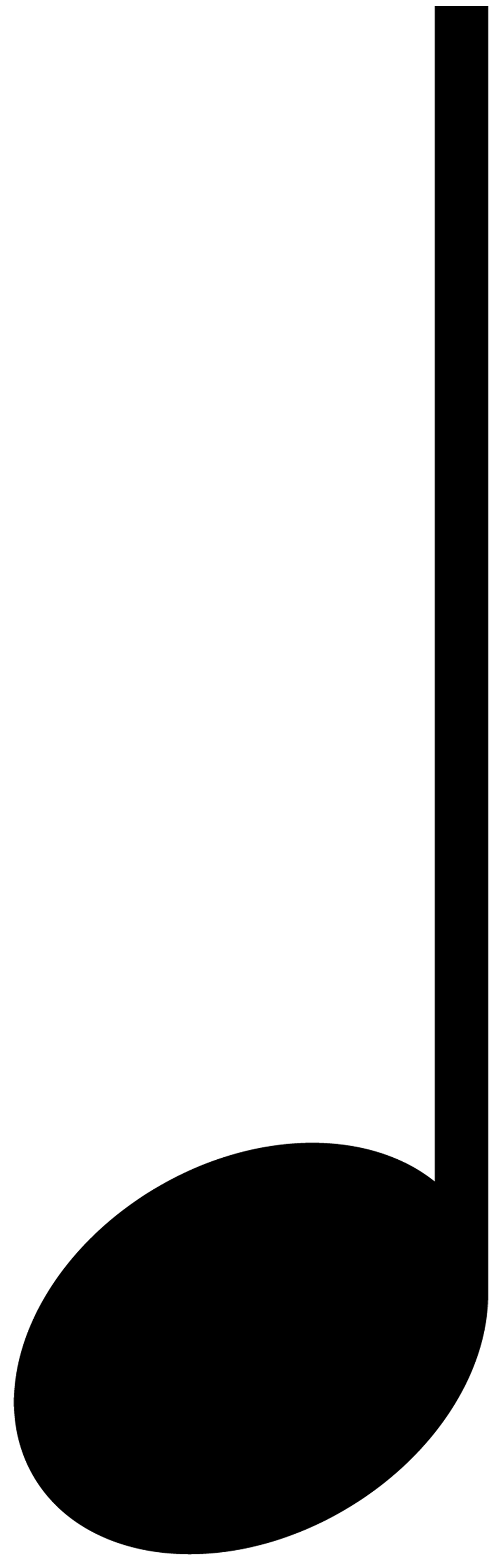 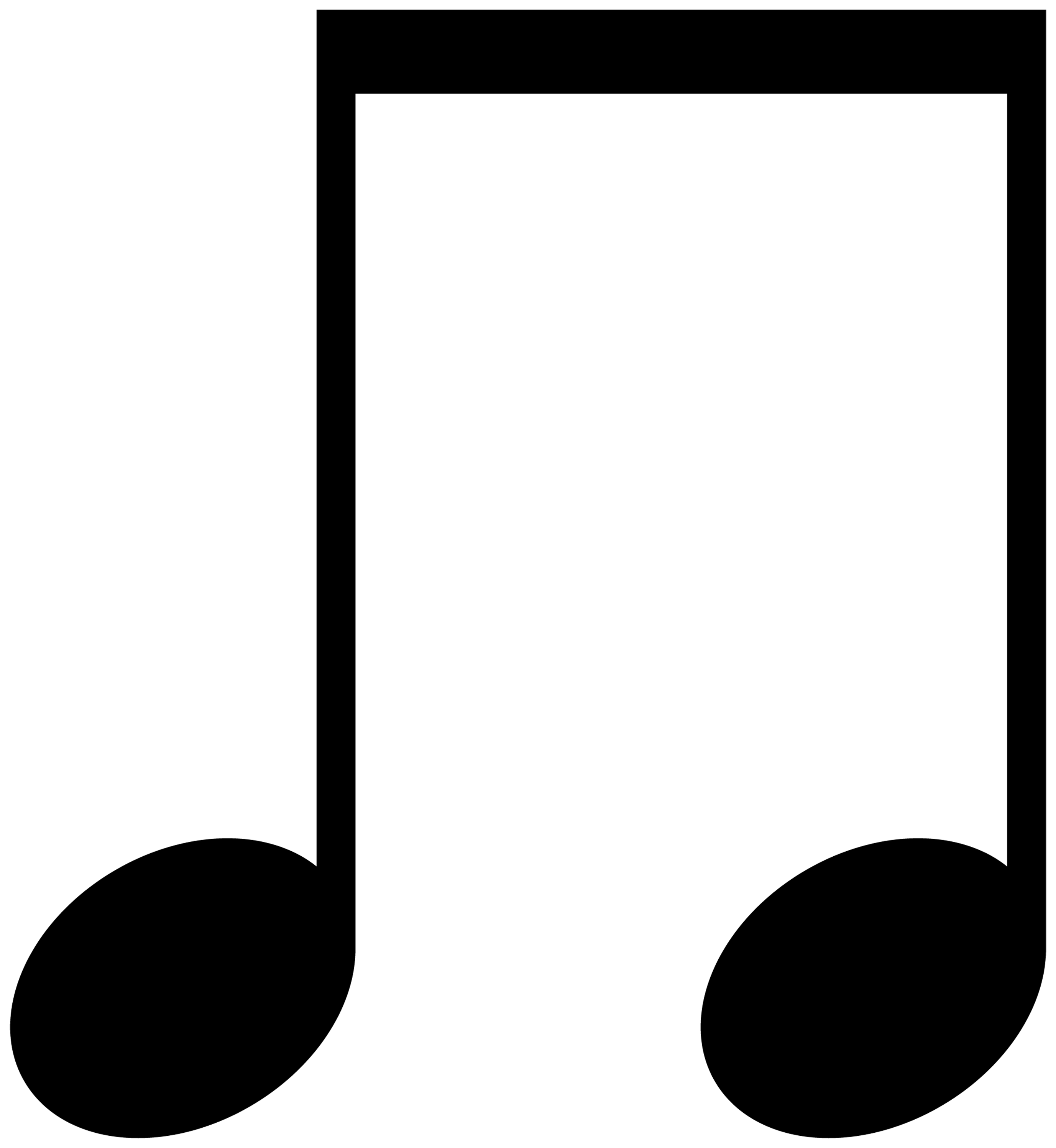 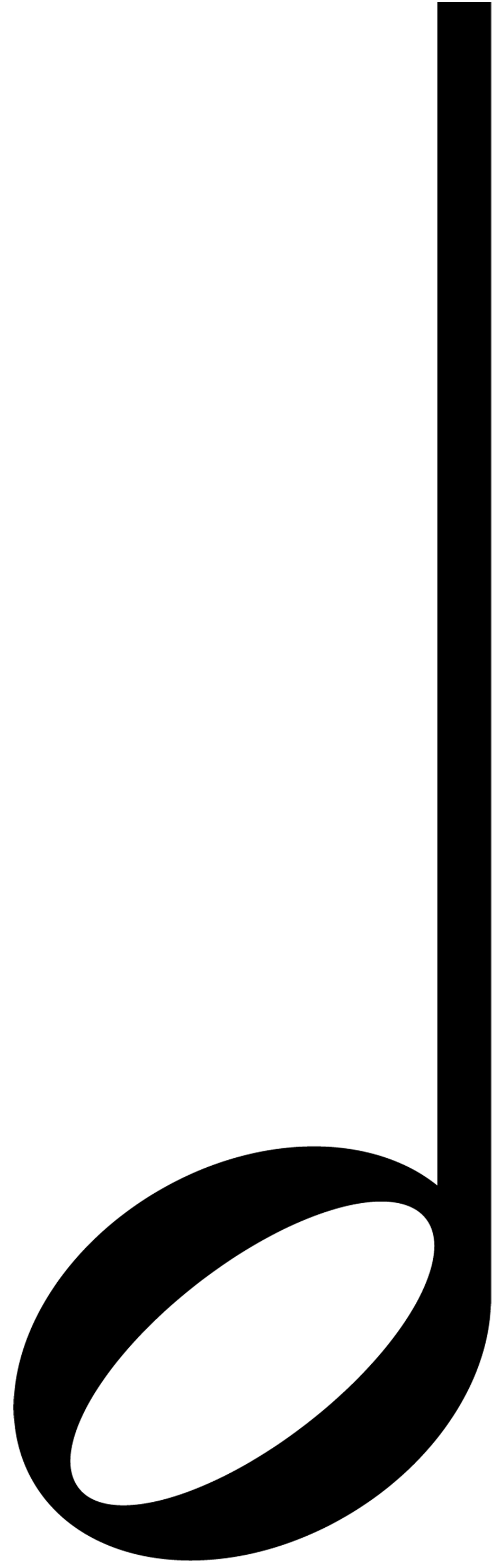        walk   jog     –    ging   up                            –               ta     ti      –     ti     ta             –              aa         stones   neigh - bour     pass                          –           tati      –     ti       ta             –            aa